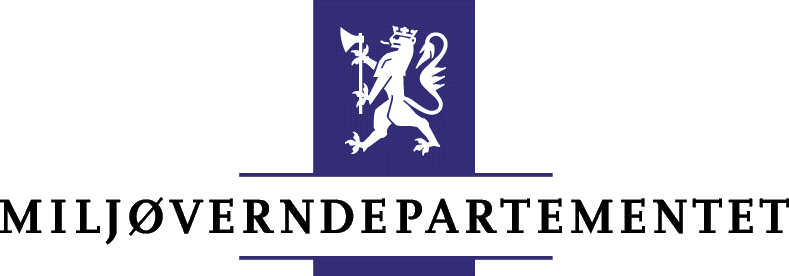 Innholdsfortegnelse0.1	Innledning	30.2	Overordnede rammer	40.3	Ansvarlig for spesifikasjonen	40.4	Referanser	40.5	Overordnet endringslogg for hele spesifikasjon	50.6	Endringslogg Del 0	6InnledningDenne produktspesifikasjonen er forankret i forskrift av 26. juni 2009 nr. 861 om kart, stedfestet informasjon, arealformål og kommunalt planregister, jf. §§ 9 annet og fjerde ledd, 10 første og tredje ledd og 12 tredje ledd som uttrykkelig refererer til Nasjonal produktspesifikasjon for arealplan og digitalt planregister (NPAD).  Spesifikasjonen består av følgende deler: Del 0. Generell
Del 1. Spesifikasjon for plankart
Del 2. Spesifikasjon for tegneregler til plankart
Del 3. Spesifikasjon for SOSI plan
Del 4. Spesifikasjon for kommunalt planregister Spesifikasjonen inneholder utfyllende informasjon om hvordan arealplaner skal fremstilles og digitalt planregister utformes. Spesifikasjonen regulerer forhold av utpreget fremstillingsteknisk art, som det ikke er hensiktsmessig å ta inn i forskriftsbestemmelser. Spesifikasjonen konkretiserer og spesifiserer kravene i forskriften og skal følges, så langt ikke annet fremgår, ved fremstilling av arealplan og utforming av digitalt planregister. Nærmere om del 1, 2 og 4
Spesifikasjonen del 1, 2 og 4 er fastsatt av Miljøverndepartementet. Disse delene er utarbeidet og oppdateres jevnlig gjennom et omfattende samarbeid, som involverer mange kommuner, fylkeskommuner og andre regionale og statlige faginstanser, systemleverandører og konsulentforetak.Nærmere om del 3
Miljøverndepartementet har gitt Statens kartverk et generelt oppdrag å utarbeide bransjestandarder for kart, oppmåling og geografisk informasjon.Del 3 (produktspesifikasjonen for SOSI plan) er fastsatt av Miljøverndepartementet men baserer seg på innholdet i standarden SOSI plan versjon 4.3. Standarden forvaltes av et eget SOSI standardiserings-sekretariatet, underlagt Kartverket. Ettersom del 3 bygger på en standard, gjelder det særskilte prosedyrer for endringer. SOSI plan er utarbeidet av en egen arbeidsgruppe under SOSI-sekretatiatet, Arbeidsgruppe 9 (Ag9). Arbeidsgruppen rapporterer framdrift til SOSI-sekretariatet og har stor frihet til å organisere arbeidet sitt. Arbeidsgruppen er åpen for fri deltagelse. Arbeidet internt i arbeidsgruppene legges opp etter allment aksepterte prinsipper. Det skal oppnås enighet blant arbeidsgruppedeltagerne før arbeidet får status som forslag til standard ("konsensusprinsippet").Endringer, oppdateringer
Spesifikasjonen er underlagt en løpende vurdering når det gjelder behovet for endringer. Brukere av spesifikasjonen bør derfor gjøre det til en regel å kun forholde seg til de dokumenter som til enhver tid er lagt ut på departementets hjemmeside (www.regjeringen.no/kartforskriften). Alle dokumenter er påført dato og de har endringslogg slik at man kan se hvor det er gjort endringer og hva endringen gjelder. På den samme nettsiden finner man også de gamle utgåtte versjonene av dokumentene. Det er dermed mulig å se hvilke fremstillingstekniske krav som gjaldt på arealplanens vedtakstidspunkt.Forslag til endringer i spesifikasjonen kan sendes departementet. Innspill kan gjerne sendes på e-post til Postmottak@md.dep.no. Det vil ventelig bli utarbeidet en del 5 som skal omhandle (Internett)tjenester og grensesnitt for digitalt planregister. Denne delen påregnes å bli ferdigstilt i 2011 og vil basere seg bl.a. på et arbeid som er igangsatt i prosjektet Geointegrasjon. Overordnede rammerOverordnede dokumenter for denne spesifikasjonen er følgende:Se sosi-standarder Plan (nr. 46): http://www.statkart.no/SOSI+standarden+versjon+4+med+oppgraderinger+til+nyere+versjoner.d25-SwJrU1o.ips Det vises også til Miljøverndepartementets veiledningsmateriell: www.planlegging.no. Norge digitalt om plandata: http://www.statkart.no/Norge_digitalt/Norsk/Plandata/SOSI_for_ny_PBL/ Statens kartverk sine generelle sider om SOSI standardisering: http://www.statkart.no/sosi Ansvarlig for spesifikasjonenMiljøverndepartementet er ansvarlig for utarbeidelse og innhold i ”Nasjonal produktspesifikasjon for arealplan og digitalt planregister”, med unntak av del 3 som fastsettes av Statens kartverk. Spesifikasjonen har hovedfokus på å formidle krav og bestemmelser for arealplan (spesielt plankart) og planregister. Ved behov for ytterligere veiledning vises det til Miljøverndepartementets Internettsider www.planlegging.no.  ReferanserStatens kartverk: 	SOSI-objektkatalog, versjon 4.0.
http://www.statkart.no/filestore/ny/sosi/SOSI_pdf/Plan.pdfStatens kartverk: 	SOSI-objektkatalog,  versjon 4.2. (Standarden inneholder også sosiversjon 4.0)
http://www.statkart.no/filestore/ny/sosi/Plan/SOSI_Plan_42_vedtatt_20100407.pdfStatens kartverk: 	SOSI-objektkatalog, versjon 4.3.
http://www.statkart.no/filestore/ny/sosi/Plan/SOSI_Plan_43_vedtatt_20101104_jan11.pdfStatens kartverk: 	SOSI kontroll, program for kvalitetskontroll av sosi-filer 2010.
http://www.statkart.no/IPS/?module=Articles;action=ArticleFolder.publicOpenFolder;ID=1918Statens kartverk: 	Om kartleggingsmetoder, ajourføring og forvaltning av kartdata. 
Kart og geodata versjon 2.0, 1. januar 2009. http://www.statkart.no/filestore/Standardisering/docs/KartOgGeodata-v2.pdf Statens kartverk: 	Kvalitetssikring av oppmåling, kartlegging og geodata (Geodatastandarden) versjon 1.0, 20. september 2001.
http://www.statkart.no/IPS/filestore/cd2003/std/geodstd/geodata.pdfStatens kartverk: 	Kontroll av geodata, versjon 2007.
http://www.statkart.no/filestore/Standardisering/docs/Kontroll-av-geodata-08-01-2007.pdfStatens kartverk: 	Grafisk utforming av kart i målestokk 1: 500 – 1:10 000, Versjon 1.1, 10. september 2002.
http://www.statkart.no/filestore/Standardisering/docs/grautf.pdfAlle standardene er fritt tilgjengelig under standardiseringssidene hos Statens kartverk. (http://www.statkart.no/nor/Standardisering/)  Overordnet endringslogg for hele spesifikasjon(Hver del har i tillegg egen mer detaljert endringslogg)Endringslogg Del 0Nasjonal produktspesifikasjon 
for arealplan og digitalt planregisterDel 0 - GenerellSpesifikasjon fastsatt 1. juli 2009, med endringer senest pr. 1.7.2012Dokumentnavn:Dato/sist revidert:Lov om planlegging og byggesaksbehandling (plandelen)            Lov av 27. juni 2008 nr 71, sist endret ved lov av 8. mai 2009 nr. 27Forskrift om kart, stedfestet informasjon, arealformål og kommunalt planregisterFastsatt av Miljøverndepartementet 26. juni 2009 nr. 861
Endret ved forskrift 14. desember 2009 nr. 1539 (i kraft 1 januar 2010).Standarden SOSI plan versjon 4.0, objektkatalog for plandataSOSI-Ag9 Plandata, SOSI-sekretariatetGyldig fra 11.2006Standarden SOSI plan versjon 4.1, objektkatalog for plandataSOSI-Ag9 Plandata, SOSI-sekretariatetGyldig fra 1.7.2009Standarden SOSI plan versjon 4.2, objektkatalog for plandataSOSI-Ag9 Plandata, SOSI-sekretariatetGyldig fra 7.4.2010Standarden SOSI plan versjon 4.3, objektkatalog for plandataSOSI-Ag9 Plandata, SOSI-sekretariatetGyldig fra 3.1.2011Sosi 4.4 ikke utgittStandarden SOSI plan versjon 4.5, objektkatalog for plandataSOSI-Ag9 Plandata, SOSI-sekretariatetGyldig fra 18.2.2012Deldokumentnavn:Dato/sist revidert:Antall sider:Del 0. Generell1.7.2009 17.3.20105.7.20101.7.20126Del 1. Spesifikasjon for plankart1.7.200917.3.20101.3.20111.7.201280Del 2. Spesifikasjon av tegneregler 1.7.200917.3.201021.1.20111.7.201232Del 3. SOSI-produktspesifikasjon for digitalt planregister (versjon 4.1)3.1 Kommuneplanens arealdel3.2 Reguleringsplaner3.3 Reguleringsplanforslag1.7.200910.6.20102.7.20101.7.2012506151Del 4. Spesifikasjon for kommunalt planregisterDel 4. Datamodell for digitalt planregisterDel 4. Spesifikasjon for kommunalt planregister1.7.20096.11.20091.3.20111.7.201235Vedlegg Del 4. Eksempel planregister med planoversikt (Excel)1.7.20091Vedlegg Del 4. Eksempel på kartillustrasjon for planregister med planoversikt fjernet og lagt inn i Del 4.1.7.20091OverskriftDato/sist revidert:0.6 Referanser4.8.20090.1 – 0.5 Hele dokumentet omarbeidet og forenklet17.3.20100.1 Ny tekst0.2 0.3 Oppdatert tekst0.4 Oppdatert referanser0.5 Oppdatert tabell5.7.20100.4 Oppdatert referanse til SOSI plan 4.30.5 Oppdatert tabell21.1.20110.5 Oppdatert tabell1.3.20110.2 Oppdatert tabell0.5 0ppdatert tabell1.7.2012